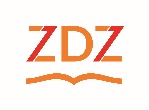 Martyna Hajduk III LOGMateusz Gondzik II LOMKonrad Bogulak III LOMDaria Szewczyk II LOPRoksana Błotko II LOMWirginia Dąbrowska II LOM